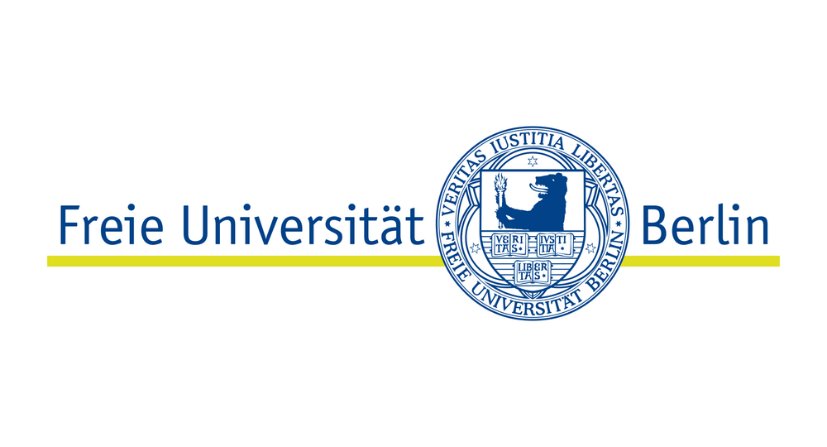 Leitfaden zur Erstellung von wissenschaftlichen Arbeitenim Management-DepartmentAnhang mit FormatvorlagenFreie Universität BerlinFachbereich WirtschaftswissenschaftManagement-DepartmentStand: 23.08.2022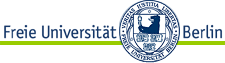 FREIE UNIVERSITÄT BERLINFachbereich WirtschaftswissenschaftManagement-DepartmentBachelorarbeit/MasterarbeitZur Erlangung des Gradeseiner(s) Bachelor of Science (B.Sc.) / Master of Science (M.Sc.)- an dieser Stelle das Thema eintragen -eingereicht beiProf. Dr. XXXProfessur für XXXam Tag.Monat.JahrVon: Vorname NameStraße HausnummerPLZ OrtTel.E-MailStudiengang, SemesterMatrikelnummerAnzahl der Wörter: XXXFREIE UNIVERSITÄT BERLINFachbereich WirtschaftswissenschaftManagement-DepartmentTitel der SeminararbeitSeminararbeit im Seminar XXX„Thema des Seminars“Sommersemester/Wintersemester 20XXeingereicht beiProf. Dr. XXXProfessur für XXXam Tag.Monat.JahrVon: Vorname NameStraße HausnummerPLZ OrtTel. E-MailStudiengang, SemesterMatrikelnummerAnzahl der Wörter: XXXTabellenverzeichnisTabelle 1: Gliederung einer Forschungsarbeit …………………...……….………………XTabelle 2: Formatierungsvorschläge ………….…………………………………………...XAbbildungsverzeichnisAbbildung 1: Gewerkschaftsdichte in Deutschland im internationalen Vergleich, 
1960-2008 (in Prozent) ……………….……...……………………………...…………...…XAbkürzungsverzeichnisAbkürzung 1			Beschreibung der Abkürzung 1Abkürzung 2			Beschreibung der Abkürzung 2Eidesstattliche ErklärungHiermit erkläre ich, [Vorname Name], dass ich die vorliegende Arbeit selbstständig verfasst und keine anderen als die angegebenen Hilfsmittel verwendet habe. Alle angeführten Zitate habe ich kenntlich gemacht. Es ist mir bekannt, dass ich bei Verwendung von Inhalten aus dem Internet diese zu kennzeichnen habe und das Datum meines Zugriffs sowie die Internet-Adresse (URL) im Literaturverzeichnis der Arbeit zu nennen habe. Die Arbeit hat keiner anderen Prüfungsbehörde vorgelegen. Ich bin damit einverstanden, dass zur Prüfung auf Plagiarismus Software eingesetzt wird.[Ort, Datum, Unterschrift]